Управление образования Администрации города Вологды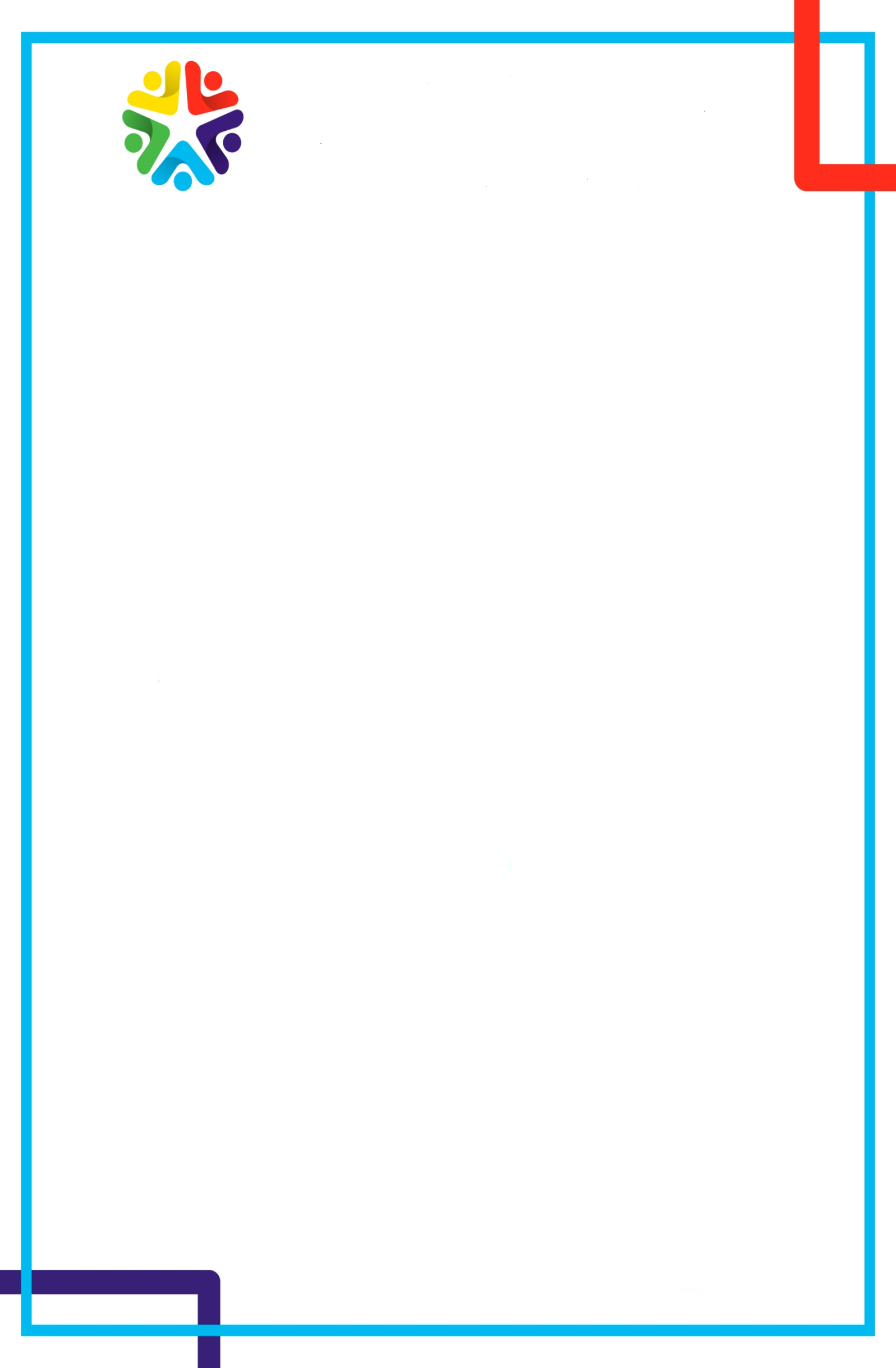 Муниципальное  учреждениедополнительного образования«ДВОРЕЦ ТВОРЧЕСТВА ДЕТЕЙ и МОЛОДЕЖИ»АДАПТИРОВАННАЯ ДОПОЛНИТЕЛЬНАЯ ОБЩЕОБРАЗОВАТЕЛЬНАЯ ОБЩЕРАЗВИВАЮЩАЯ ПРОГРАММАхудожественной направленности«АйДаДети»Возраст обучающихся: 5-12 летКатегория участников программы: дети с нарушением опорно-двигательного аппарата (передвигающиеся самостоятельно), дети с ОВЗ VIII вида, дети с нарушением поведения и общенияСрок реализации: 1 годКорнилова Светлана Клавдиевна
педагог дополнительного образования с.п«Чайка», ул. Разина, 15 АВологда2023Раздел №1. Комплекс основных характеристик программыПояснительная запискаПрограмма «АйДаДети» является адаптированной общеобразовательной общеразвивающей и имеет художественную направленность.Программа предназначена детям с нарушением опорно-двигательного аппарата (передвигающихся самостоятельно), детям с ОВЗ VIII вида, детям с нарушением поведения и общения.Актуальность программы подтверждается соответствием социальному заказу общества и современным тенденциям развития Российского образования, а также возможностью решения широкого спектра педагогических задач для данного контингента обучающихся.Реализация общеобразовательной общеразвивающей программы «АйДАДети» позволяет разрешить проблему социальной адаптации детей с ограниченными возможностями здоровья. В программе учитываются индивидуальные потребности ребёнка, связанные с его жизненной ситуацией и состоянием здоровья, определяющие особые условия получения образования, возможности освоения ребёнком программы на различных этапах её реализации.Новизна программы Новизной программы является деятельностный подход к обучению развитию  и воспитанию ребенка  средствами  театра,  где  ученик  выступает  в  роли артиста, танцора, певца. Программа построена на интеграции различных видов театрально-игрового искусстваПедагогическая целесообразность программы. Занятия по программе расширяют жизненный опыт ребенка, способствуют духовному, социальному  становлению творческой личности ребенкаЗанятия театральной деятельностью создают благоприятные условия для развития творческого воображения. Бесспорно также их воздействие на формирование произвольного внимания, развитие памяти.  Дети с ОВЗ испытывают трудности в общении, Одним из эффективных средств развития речи, коммуникативного и сенсорного развития являются театрализованные игры. Участие детей в самых примитивных драматизациях помогает им осваивать с помощью игры социальный опыт.Участвуя в театрализованных играх, дети знакомятся с окружающим миром через образы, краски, звуки. У детей воспитывается любовь к народным сказкам, развиваются творческие способности мышление, наблюдательность, трудолюбие, самостоятельность, художественный вкус.Театрализованная деятельность, способствует коррекции и развитию эмоциональной сферы, развитию коммуникаций формирует навыки социального поведения. Знакомясь со сказками, рассказами, стихотворениями, дети учатся получать удовольствие от интересной сказки или истории, эмоционально реагировать на действия любимых литературных персонажей, сопереживать им.Программа написана в соответствие с нормативными документами:1. Федеральный закон от 29 декабря 2012 года №273-ФЗ «Об образовании в Российской Федерации»;2. Концепция развития дополнительного образования детей до 2030 года (утверждена распоряжением Правительства Российской Федерации № 678-р от 31.03.2022)3. Порядок организации и осуществления образовательной деятельности по дополнительным общеобразовательным программам (утвержден Приказом Министерства просвещения Российской Федерации № 629 от 27.07.2022);4. Методические рекомендации по проектированию дополнительных общеразвивающих программ (включая разноуровневые программы) Письмо Минобрнауки России от 18.11.2015 № 09-3242;5. Постановление Главного государственного санитарного врача Российской Федерации от 28.09.2020 № 28 "Об утверждении санитарных правил СП 2.4.3648-20 "Санитарно-эпидемиологические требования к организациям воспитания и обучения, отдыха и оздоровления детей и молодёжи";6. Устав МУ ДО «Дворец творчества детей и молодежи». Уровень освоения программы – стартовыйОбразовательный процесс строится на следующих принципах:Принцип доступности:- содержание занятий, а также виды и формы деятельности обучающихся подбираются педагогом в соответствие с их возрастными особенностями, с особенностью здоровья детей. - изучение материалом идет от простого к сложному, то есть задачи  усложняются в зависимости от совершенствования умений и навыков.Принцип последовательности:- учебные темы программы располагаются последовательно и логически обоснованно;- изучение новых тем опирается на знания, приобретённые обучающимися в процессе изучения предыдущего материала.Принцип научности:- включение в содержание программы доступных для воспитанников понятий и терминов.Принцип наглядности:- широко используем наглядные пособия, видео материалы.Принцип развивающего обучения:- единство образования, воспитания и укрепление здоровья.Принцип психологической безопасности:- создание условий для психологически безопасной образовательной  среды в структурном подразделении и на занятии. Большую роль в коллективе имеет доброжелательная обстановка. Чувство доброты, эмоциональная комфортность в данной среде воспитывается делами. Важно, чтобы каждый воспитанник мог расслабиться и почувствовать внутреннюю психологическую свободу и умел доверять своим товарищам.Принцип индивидуального подхода:- подбор текста, роли в зависимости от индивидуальных особенностей: умственных, физических, психологических черт характера. Это необходимо для развития личностных качеств.	Цель программы: социальное взаимодействие и социальная адаптация детей с ОВЗ средствами театрализованных игр.	Задачи программы:Обучающие:- познакомить с основами театральной игры- научить основным умениям и навыкам актёрского мастерстваВоспитательные:                                                                                                         - воспитывать у детей самостоятельность, коммуникативные способности                                                                                                                          - формировать общую культуру личности ребенка, способность ориентироваться в современном обществе- формировать нравственно-эстетические отношения между детьми и взрослыми.                                                                                                    Развивающие:                                                                                                                   - развивать творческие способности детей                                       - развивать воображение, фантазию, память движений          Сроки реализации программыПрограмма «АйДаДети» рассчитана на 1 год обучения – 36 часов в год  Режим и формы занятий. 	                                                                                       Форма организации обучения – очная. Основной формой работы являются учебные занятия. Программа предусматривает групповые и индивидуальные занятия, консультации с группой детей или индивидуально, а так же образно – игровые упражнения, слушание литературных произведений, беседы, просмотр фильмов, посещение концертов, спектаклей, концертная деятельность. Занятия проводятся в отдельном зале один  раза в неделю – по 1 академическому часу. Занятия проходят в игровой форме. Участникам в начале занятия через считалки, загадки, потешки задается тема занятия, создается благоприятный психологический настрой на работу, активизирует внимание. Что помогает   участникам  посредством мимики, эмоций передать характерные черты образов персонажей.	Программа разделена на отдельные тематические части, но в связи со спецификой занятий границы их несколько сглаживаются: на одном занятии могут изучаться и использоваться элементы из различных разделов.Программой предусмотрено применение следующих педагогических технологий          Личностно - ориентированное развивающее обучение          Технология коллективно-познавательной деятельности           Игровые технологии          Информационно-коммуникационные технологии	       Дистанционные технологии (включают в себя размещение материалов  в группе в Вконтакте    https://vk.spchaika35 ,  внутренняя ссылка «АйДаДети», онлайн –консультации по WhatsApp)Участники программыПрограмма рассчитана на детей с ограниченными возможностями здоровья и детей с инвалидностью в возрасте от 5 – до 7 лет, от 8 – до 12 летПрограмма реализуется для детей  (классификация В.А.Лапшин и Б.П.Пузанов):С нарушением опорно - двигательного аппарата (передвигающиеся самостоятельно). Двигательные расстройства характеризуются нарушениями скоординированности. темпа движений, ограничение их объема и силы.с умственной отсталостью.Умственно-отсталые дети – дети, имеющие стойкое,  необратимое нарушение психического развития, прежде всего интеллектуального.	Дети с болезнью Дауна. Этим детям доступны некоторые виды элементарной ручной деятельности. У них сохранено восприятие пространственных отношений и цветоразличие. многие из них соотносят предметы  по форме и величине. Всё это может служить основой для обучения простейшим видам игровой и учебной деятельности.С нарушением поведения и общения.Дети с нарушениями эмоционально-волевой сферы (дети с ранним детским аутизмом) представляют собой разнородную группу, характеризующуюся различными клиническими симптомами и психолого – педагогическими особенностями. У всех детей с аутизмом нарушено развитие средств коммуникации и социальных навыков.Группы могут быть разновозрастные или относительно одного возраста.Количество детей в группе от 6 до 10 человек.Планируемые результатыЛичностные результатыУ  обучающихся будут сформированы:- развитие эстетических чувств, доброжелательности и эмоционально-нравственной отзывчивости,- готовность и способность к получению знаний,- формирование умения вести диалог на основе равноправных отношений и взаимного уважения,- стремление к самостоятельности.Метапредметные результаты Познавательные УУДОбучающийся научится:- ориентироваться в  окружающем пространстве,- понимать смысл пространственных отношений (вверху  - внизу, впереди-сзади, слева-справа, между, рядом, около).- устанавливать последовательность различных событий.Коммуникативные УУДОбучающийся научится:-сотрудничать с педагогом и сверстниками.- слушать и вступать в диалог.- выразить своё мнение.- работать в паре, в группе,- умению отвечать на вопросы различного характера.Регулятивные УУДОбучающийся научится:-понимание учебной задачи-выполнять движение по инструкции педагога,-обнаружению ошибок при выполнении учебных заданий и их исправлению,-анализу и объективной оценке результатов собственного труда,Предметные результаты:По окончании программы дети будут знать:-театральные понятия и  термины,-стихиУметь:- самостоятельно исполнить наизусть стихи и прозу- двигаться в соответствии с характером музыки.- вести диалог в паре- держаться правильно на сценической площадке.Формы подведения итогов реализации программыИтоги программы «АйДаДети» проводятся через текущую, промежуточную аттестацию и аттестацию по итогам реализации программы.Текущая аттестация проводится в форме «контрольных упражнений». Промежуточная аттестация в форме открытого занятия.Аттестация по итогам реализации программы в форме выступления ребят на сцене. Участие в конкурсах.Учебный планСодержание программы1.Вводное занятие (1 час). Знакомство с педагогом и с образовательной программой, правилами внутреннего распорядка. создание игровой ситуации для ознакомления с правилами техники безопасности на занятиях, пожарной безопасности, с планом эвакуации.Теория: Цели и задачи образовательной программы «АйДаДети», её особенности. Основы пожарной безопасности, средства пожаротушения, план эвакуации при пожаре.Практика: Игра по станциям: «Будь внимателен и осторожен».2.Тема: «Основы театральной культуры» (4 часа).Теория: понятия дикция, выразительное и грамотное произношение текста, интонация, пауза, темп речи.Практика: артикуляционная гимнастика (челюстная гимнастика, гимнастика для губ, гимнастика для языка). Упражнения на постановку дыхания («свеча», «назойливый комар», «дровосек», «мячик и насос», «орган»).игры со словами, проговаривание скороговорок, чтение стихов и рассказов, умение подбирать рифмы..3.Тема: «Свободная пластика» (4 часа).Теория: понятия «поза», «мимика», «лицевая мускулатура», «жесты». Анализ музыкального произведения, ассоциация зрительных картинок.Практика: этюды на изображение живого мира и предметов. Передача настроения героя через сценическое выражения лица, через движения.     4.Тема: «Культура и техника речи. Мимики. Эмоций, жестов»     (6 часов).Теория: понятия «исходное событие», «конфликт», «ситуация», «финал».Знакомство с жизнью и творчеством вологодских поэтов и писателей. Знакомство с театрализованным представлением, определение характера героя.Практика: работа над стихом, диалогом, работа по ролям. Двигаемся и говорим. Промежуточная аттестация  – контрольные упражнения                      5.Тема: «Развитие умений ориентироваться в пространстве» (4часа)Теория: понятия «авансцена», кулисы, умение перестраиваться в фигуры, композиции.Практика: умение самостоятельно находить нужное место на сцене, в зале, построить из людей круг, диагональ и так далее, перемещаться в паре и друг за другом, в шеренги, колоны. Игры: «Шаги», «Аэропланы», «Бусинки», «Иголка, нитка, узелок».6.Тема: «Музыкально – ритмические композиции» (6часов).Теория: познакомить с понятием «ритм»,  простой ритм, сложный ритм, стихотворный ритм. Такт. Развить умение держать нужный темпоритм сценического действия Просмотр видеофильмов.Практика: игры, упражнения на развитие ритма. Движения в заданном ритме. Упражнения на развитие музыкального слуха. Учимся выразить характер героя через песенки и потешки.7.Тема: «Театрализованные игры» (10часов).Теория: понятия «образ героя», «общение с залом», «реквизит».Практика: читаем по ролям, анализируем поступки героя, передаём характер через речевые и пантомимические действия. Аттестация по итогам реализации программы: выступление на фестивале «Открывая сердца».8. Тема: «Итоговое занятие» (1час).Подведение итогов, награждение, просмотр  презентации о жизни коллектива в течении года. Раздел №2. Комплекс организационно-педагогических условийКалендарный учебный график Для детей от 5 до 7 летКалендарный учебный графикДля детей от 8 до 12 летРесурсное обеспечение программыМетодическое обеспечение программы.	На занятиях я использую следующие методы работы:Словесный метод – рассказ и возникновении игры, о её роли в жизни человека. Беседа о человеческих качествах, взаимоотношениях, о знаменитых артистах, режиссёрах. Дискуссия, где воспитанник может отвегнуть какой – либо довод, но в замен обязательно предлжить свой взгляд на ту или иную фразу, ситуацию. Речевые и голосовые упражнения - скороговорки, стихи, загадки, пословицы способствуют умению говорить громко, чётко, выразительно. Словесный метод используется на протяжении всего занятия, в зависимости от ситуации.	Практический и игровой метод – является ведущим, так как на каждом занятии им отводится большая часть времени на создание ситуации успеха через ряд упражнений ( «Снежный ком», «Голосовая имитация», «Дети и петух», «Живой предмет», «Выставка собак»),используется на подготовительном этапе занятия.	Проблемно – поисковый метод – применяется для постановки системы перспектив в самостоятельной работе воспитанников построении мизансцен и взаимодействия партнёров на сценической площадке, этюдах – импровизациях, театрализованных играх. Применяется на основном этапе занятия.	Исследовательский метод – создание ситуации творческого поиска и совместного нахождения лучшего решения сценического действия, анализа ремарок и комментариев автора, создание биографии образа персонажа. применяется на контрольном этапе занятия.	Программа направлена на организацию и повышение качества учебно – воспитательного процесса по предметам в системе дополнительного образования, развивающего творческого начало личности подростка.Формы занятий	 Теоретическая часть программы предполагает занятия с применением индивидуальных (консультация) и групповых занятий.	Практической деятельности воспитанников отводится главная роль: 2/3 всего времени занятий, среди традиционных видов практических занятий используется:- разминка,- постановка,- творческие задания,- игра,- вечер,- праздники,- сюжетное занятие,- соревнование,- выступление.Материально – техническое обеспечение программы.	Для реализации программы имеется кабинет, зал, оборудованный зеркалами. Во время обучения используется магнитофон, кинопроектор, телевизор, микрофоны. постоянно пополняется реквизит объединения, декорации, костюмы.Дидактическое обеспечение программы.- Книги (энциклопедии, словари, художественная литература);- Аудио и видео кассеты, диски, презентации;- Фотоматериалы;- Карточки с заданиями;- Театр масок.Работа с родителями	Только тесная связь педагога дополнительного образования и родителей позволяет создать единый, дружный коллектив, помогает выявить на первом этапе обучения те или иные особенности ребёнка, его здоровья. Работа с семьёй выстраивается посредством организации совместной досуговой деятельности.   Формы работы с родителями- Индивидуальные встречи (присутствие на занятии, беседы);- родительские собрания (организационные, тематические);-родительский совет;- открытые занятия, тематические праздники, посиделки, акции, мастер – классы;- совместное посещение концертов, театров, поездки;- анкетирование.Результативность программыОтслеживается:- Теоретическая подготовка ребёнка, предусмотренная образовательной программой;- Практическая подготовка ребёнка, предусмотренная образовательной программой;Критерии:- соответствие теоретических знаний программным требованиям;- осмысленность и правильное  использования терминов по ритмике, музыке, театрализации.Уровни:Низкий уровень – ребёнок овладел менее чем ¼ объёма знаний, предусмотренной программой «Весёлая ритмика». Не понимает, не употребляет терминологию. Плохо владеет спортивным  инвентарём, не может показать этюд без помощи педагога.Средний уровень – объём усваиваемых знаний составляет половину, предусмотренного программой. Частично понимает значения терминов и может их объяснить или показать. Владеет  спортивным инвентарём, может показать этюд с помощью педагога.Высокий уровень – обучающийся освоил весь объём знаний по программе. Знает значение терминов, использует их на занятии, хорошо владеет спортивным инвентарем, может самостоятельно показать танцевальный этюд.Критерии оценки развития творческих способностей учащихся 
Активность:Фантазия:Логика:Актёрское мастерство:Образное видение:Формы отслеживания результатовДля отслеживания результатов данной программы используются следующие методы:- наблюдения. Создан дневник наблюдения обучающихся, где отслеживаются результаты развития ….- анкетирование. Используются анкеты для родителей.- беседа-опрос- участие в концертной деятельности,- методики.Для отслеживания результативности программы применяются следующие упражнения и методики:«Закончи  сказку»Предлагается прослушать начало сказки, а затем продолжить ее разными способами:    мелодией;рисунком  (фрагмент);этюдом  (фрагмент).Сказка должна быть короткой, не более 14-15 предложений.Ответы-решения оцениваются положительно за логику сюжета, неожиданные события, оригинальность развязки, соблюдение жанра, яркость образов, эмоциональную насыщенность.«Музыкальный  фрагмент»Прослушать фрагмент музыкального произведения. Возникшие во время прослушивания ассоциации выразить в любом удобном варианте:сценическом этюде;рисунке. (Музыкальные фрагменты выбираются короткие по времени, но художественно завершенные. Желательно  использовать классические музыкальные произведения мирового репертуара).Положительно оцениваются ответы-решения за образность восприятия, тематическое, жанровое и стилевое соответствие стимулу, эмоциональную наполненностьВоспитательный компонент программыЗадачи:            - воспитание патриотизма, уважения к истории и культуре своей страны; - формирование коллектива и развитие личности в нем.Список литературыДоронова Т. Н. «Театрализованная деятельность как средство развития детей 4-6 лет» / М.: «Обруч», 2014Минина Т. А., Заботина О. П. «Музыкальный театр в детском саду: Конспекты НОД» / М.: УЦ «Перспектива», 2015Каргина З.А. «Практическое пособие для педагога дополнительного образования» / М.: «Школьная пресса», 2008Дж. Кэмерон «Художник есть в каждом. Как воспитать творчество в детях» /М.: «Манн, Иванов и Фербер» 2015Медведева И.Я., Шишова Т.Л..»Улыбка судьбы. Роли и характеры» М.: «ЛИНКА-ПРЕСС», 2002Генов Г.В. «Театр для малышей» М., «Просвещение», 1968Выготский Л.С. «Концепция о соотношении первичных и вторичных нарушений»Выготский Л.С., Малофеев Н.Н. «Учение об общих и специфических закономерностях развития аномальных детей»Нормативно-правовые документы Минобразования РФ.Доронова Т. Н. «Театрализованная деятельность как средство развития детей 4-6 лет» / М.: «Обруч», 2014Минина Т. А., Заботина О. П. «Музыкальный театр в детском саду: Конспекты НОД» / М.: УЦ «Перспектива», 2015Каргина З.А. «Практическое пособие для педагога дополнительного образования» / М.: «Школьная пресса», 2008Дж. Кэмерон «Художник есть в каждом. Как воспитать творчество в детях» /М.: «Манн, Иванов и Фербер» 2015Медведева И.Я., Шишова Т.Л..»Улыбка судьбы. Роли и характеры» М.: «ЛИНКА-ПРЕСС», 2002Генов Г.В. «Театр для малышей» М., «Просвещение», 1968Выготский Л.С. «Концепция о соотношении первичных и вторичных нарушений»Выготский Л.С., Малофеев Н.Н. «Учение об общих и специфических закономерностях развития аномальных детей»Нормативно-правовые документы Минобразования РФ.Литература для детей и родителей 1.Калинина Г. «Давайте устроим театр!» Домашний театр, как средство воспитания.- М.:Лепта –Книга, 20072.Караманенко Т.Н. «Кукольный театр- дошкольникам».- М.: Просвещение, 19693. Карпов А.В. «Мудрые зайцы, или Как разговаривать с детьми и сочинять для них  сказки. – СПб.: Речь, 2008 4. Фёдорова Г.П. «На златом крыльце сидели. Игры, занятия, частушки, песни, потешки для детей дошкольного возраста» - СПб.: «ДЕТСТВО – ПРОГРЕСС», 2006Репертуар Стихи вологодских поэтов.«Муха - Цокотуха» (театрализованная музыкальная постановка).«Гришкины книжки» (инсценировка). «Репка на новый лад» (театрализованная игровая программа)Методический советПротокол №  7   от  17.05.2023Утверждаю: Директор МУДО «ДТДиМ»  ____________В.Н. Митрофанова                    Тематический блокЧасыЧасыВсегочасовВиды и формы аттестации                    Тематический блокТеорияПрактикаВсегочасовВиды и формы аттестацииВводное занятие0,50,51 «Основы театральной культуры»134 «Свободная пластика»134«Культура и техника речи, мимики, эмоций, жестов»156ПромежуточнаяАттестация контрольные упражнения «Развитие умений ориентироваться в пространстве»134«Музыкально –ритмические композиции»156 «Театрализованные игры»1910Аттестация по итогам программы.  Праздник итоговое занятие11Итого 6,529,536п/п№п/п№ЧисломесяцЧисломесяцТема занятияКол-вочасовИтоги, формааттестации11сентябрьсентябрьВводное занятие1 «Основы театральной культуры» «Основы театральной культуры» «Основы театральной культуры» «Основы театральной культуры» «Основы театральной культуры»422сентябрьсентябрьАртикуляционная гимнастика 133сентябрьсентябрьУпражнения на гласные звуки144сентябрьсентябрьСогласные и гласные звуки  в различных сочетаниях155октябрьоктябрьПостановка дыхания.1 «Свободная пластика» «Свободная пластика» «Свободная пластика»466октябрьоктябрьДвижения на координацию 177октябрьоктябрьДвижения на выработку осанки188октябрьоктябрьМузыкально-ритмическая игра«Поскакушки»199ноябрьноябрьЭтюды на воспроизведение черт характера1«Культура  и техника речи, мимики, эмоций, жестов»«Культура  и техника речи, мимики, эмоций, жестов»«Культура  и техника речи, мимики, эмоций, жестов»61010ноябрьноябрьУпражнения  на развитие дыхания и свободы речевого аппарата, правильной артикуляци11111ноябрьноябрьПравильно ставим ударение в словах11212ноябрьноябрьЧитаем рассказы11313декабрьдекабрьЧитаем стихи11414декабрьдекабрьПонятие «ситуация»11515декабрьдекабрьОбщаемся «мимикой»Понятие «эмоции»1Промежуточная аттестация Контрольные упражнения«Развитие умений ориентироваться в пространстве»«Развитие умений ориентироваться в пространстве»«Развитие умений ориентироваться в пространстве»41616декабрьдекабрь                                                                         Понятие «право, лево, середина» 11717январьянварьИгра «Шаги»11818январьянварьИгра «Лабиринт»11919январьянварьИгра «Волшебные фигуры1«Музыкально –ритмические композиции»620январьянварьТанцевальная игра «Гуси у бабуси»Танцевальная игра «Гуси у бабуси»12121февральфевральТанцевальная игра « Лесной оркестр»12222февральфевральТанцевальная игра «Весёлые человечки»12323февральфевральТанцевальная игра «Паравозик»12424февральфевраль Танец в паре, в тройках.12525мартмарт«Танцевальный калейдоскоп»1«Театрализованные игры»«Театрализованные игры»«Театрализованные игры»102626мартмартЭтюд «Лучики»12727мартмартЭтюд «Ярмарка12828мартмартЭтюд «Цветы»12929апрельапрельЭтюд «Птички»13030апрельапрельЭтюд «Лес»13131апрельапрельЧтение сказки «Волк и семеро козлят»13232апрельапрельИнсценировка сказки «Волк и семеро козлят»13333маймайИгра  «Козлята на лугу»«Волчок – серый бочок»13434маймайИнсценировка сказки «Волк и семеро козлят»13535маймайПраздник «Творчество без границ»1Аттестация по итогам программы3636маймайЗаключительное занятие1п/п№п/п№ЧисломесяцЧисломесяцТема занятияКол-вочасовИтоги, формааттестации1111сентябрьсентябрьВводное занятие1 «Основы театральной культуры» «Основы театральной культуры» «Основы театральной культуры» «Основы театральной культуры» «Основы театральной культуры»42222сентябрьсентябрьАртикуляционная гимнастика 13333сентябрьсентябрьУпражнения на гласные звуки13434сентябрьсентябрьСогласные и гласные звуки  в различных сочетаниях15555октябрьоктябрьПостановка дыхания.155 «Свободная пластика» «Свободная пластика» «Свободная пластика»46666октябрьоктябрьДвижения на координацию 17777октябрьоктябрьДвижения на выработку осанки18888октябрьоктябрьМузыкально-ритмическая игра19999ноябрьноябрьЭтюды на воспроизведение черт характера1«Культура  и техника речи, мимики, эмоций, жестов»«Культура  и техника речи, мимики, эмоций, жестов»«Культура  и техника речи, мимики, эмоций, жестов»6110110ноябрьноябрьУпражнения  на развитие дыхания и свободы речевого аппарата, правильной артикуляци1111111ноябрьноябрьПравильно ставим ударение в словах1112112ноябрьноябрьЧитаем рассказы1113113декабрьдекабрьЧитаем стихи1114114декабрьдекабрьПонятие «ситуация»1115 115 декабрьдекабрьОбщаемся «мимикой»Понятие «эмоции»1Промежуточная аттестация Контрольные упражнения«Развитие умений ориентироваться в пространстве»«Развитие умений ориентироваться в пространстве»«Развитие умений ориентироваться в пространстве»4116116декабрьдекабрь                                                                         Понятие «право, лево, середина» 1117117январьянварьИгра «Шаги»1118118январьянварьИгра «На параде»1119119январьянварьИгра « Шахматы»1«Музыкально –ритмические композиции»6220январьянварьТанцевальная игра «В мире животных»Танцевальная игра «В мире животных»1221221февральфевральТанцевальная игра « Лесной оркестр»1222222февральфевральЭтюд «Буратино»1223223февральфевральЭтюд «Солдатик»1224224февральфевраль Танец в паре, в тройках.1225225мартмарт«Танцевальный калейдоскоп»1«Театрализованные игры»«Театрализованные игры»«Театрализованные игры»10226226мартмартСценка «Лес»1227227мартмартСценка «Птицы»1228228мартмартЭтюд «Цветы»1229229апрельапрельГерои сказки «Аленький цветочек», 1330330апрельапрельПостановка отрывка из сказки «Аленький цветочек»1331331апрельапрельЧтение сказки «Волк и семеро козлят»1332332апрельапрельИнсценировка сказки «Волк и семеро козлят»1333333маймайИгра  «Козлята на лугу»«Волчок – серый бочок»1334334маймайИнсценировка сказки «Волк и семеро козлят»1335335маймайПраздник «Творчество без границ»1Аттестация по итогам программы336336маймайЗаключительное занятие1УровеньСтепень развитияНизкий Отсутствие.СреднийУчастие в устных и практических разработках.Высокий Самостоятельная творческая активность.ИндексСтепень развитияНизкий Фантазия плохо развита. СреднийФантазия развита, но требуется помощь педагога.Высокий Фантазия самостоятельная.ИндексСтепень развитияНизкий Поддержка ребёнком предлагаемого педагогом логического ряда.СреднийЛогический ряд ребёнка, требующий поддержки педагога.Высокий Самостоятельное выстраивание логического ряда.ИндексСтепень развитияНизкий Не развито.СреднийВыход в сценическую атмосферу.Высокий Уверенные физические действия в сценической атмосфере.ИндексСтепень развитияНизкий Слабо  развито.СреднийОт обозначенного образа.Высокий Самостоятельная передача образа.Наименование мероприятияДатаБеседа «Правила безопасности»сентябрьИзучение литературы, разучивание стихов  о родине, о войне. О людях. В течении годаВыступление в Доме ветеранов к Дню пожилого человекаоктябрьУчастие в новогодней игровой программой «Российский Дед Мороз»декабрьБеседа «Правила безопасности»январьВыступление в Доме ветеранов, к Дню победымайВыступление на городском фестивале «Творчество без границ»май